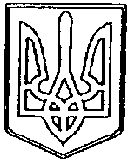 У К Р А Ї Н А          ЧОРТКІВСЬКА    МІСЬКА    РАДАВИКОНАВЧИЙ КОМІТЕТР І Ш Е Н Н Я (проект )від  2017 року  № Про надання містобудівних умов таобмежень на «Будівництво торгово-офісного закладу з надбудованими квартирами»по вул. Богдана Лепкого в м. Чорткові.Розглянувши заяву Возьного В.І., від 05.09.2017 р., містобудівний розрахунок з техніко – економічними показниками для будівництва торг ново-офісного закладу з надбудованими квартирами по вул. Богдана Лепкого в м.Чортків та керуючись рішенням Чортківської міської ради від 22.08.2017 №779 «Про затвердження нової редакції положення про відділ містобудування, архітектури та капітального будівництва Чортківської міської ради», (27 позачергова сесія сьомого скликання), абзацом 4 частини 1 статті 14 Закону України «Про основи містобудування», статтями 29 та 40 Закону України «Про регулювання містобудівної діяльності», підпунктом 9 пункту «а» частини 1 статті 31  Закону України «Про місцеве самоврядування в Україні»,  виконавчий комітет міської радиВИРІШИВ :Надати містобудівні умови та обмеження забудови земельної ділянки для будівництва торгово-офісного  закладу з надбудованими квартирами по вул. Богдана Лепкого в місті Чорткові (додаються).2. Возьному Володимиру Івановичу:2.1 Отримати у встановленому порядку технічні умови на інженерне забезпечення проектного об’єкта;2.2 Розробити у спеціалізованій проектній організації або архітектора, який має кваліфікаційний сертифікат на виконання робіт, робочий проект та провести його експертизу згідно з законодавством України;2.3 Звернутися в інспекцію архітектурно будівельного контролю для реєстрації декларації (дозволу) про початок виконання будівельних робіт та прийняття в експлуатацію закінчених будівництвом об’єктів. Копію рішення направити в відділу містобудування, архітектури та капітального будівництва.Контроль за виконанням даного рішення покласти на начальника відділу містобудування, архітектури та капітального будівництва міської ради    Глущук У.І.Міський голова                                              	         Володимир ШМАТЬКОШепета Н.О.Вандяк Н.П.ДодатокЗатверджено рішенням виконкомувід_______2017 №Містобудівні умови та обмеження забудови земельної ділянки вул. Богдана Лепкого б/н в м. Чорткові Тернопільської області
 (адреса або місце розташування земельної ділянки) Загальні дані:     1. Назва об'єкта будівництва      будівництво торгово-офісного закладу з надбудованими квартирами      2. Інформація про замовника   Возьний В.І.,вул..Коновальця, 4/4,м.Чортків;      3. Наміри забудови                     будівництво торгово-офісного закладу з надбудованими квартирами по вул. Богдана Лепкого в м. Чорткові;      4. Адреса будівництва або місце розташування об'єкта           вул. Богдана Лепкого  місто Чорткові Тернопільська область;      5. Документ,  що підтверджує право власності або користування земельною ділянкою         Договір суборенди земельної ділянки від 10.03.2017р.     6. Площа земельної ділянки                                  0,0450 гектарів;      7. Цільове призначення земельної ділянки         для будівництва та обслуговування будівель торгівлі;      8. Посилання  на містобудівну документацію:  генеральний план населеного пункту,  план зонування,  детальний план  території  та рішення про їх затвердження (у разі наявності) генеральний план і перша черга забудови м.Чорткова,  розроблений Українським державним проектним інститутом «Діпромісто» м.Київ у 1973 році.     9. Функціональне призначення земельної ділянки                                                                        Житлова забудова;      10. Основні техніко-економічні показники об'єкта будівництва.                                                  будівництво торгово-офіного закладу з надбудованими квартирами по вул. Богдана Лепкого в м. Чорткові:Площа забудови до 250 кв.м;граничний відсоток забудови земельної ділянки до 60%;загальна кількість квартир 6 (однокімнатних 2, двокімнатних 2, трьохкімнатних 2);поверховість  до 5.Містобудівні умови та обмеження: 
     1. Граничнодопустима висота будівель до 20 метрів;      2. Максимально допустимий відсоток забудови земельної ділянки до 60%;      3. Максимально допустима щільність населення  (для  житлової забудови) не вимагається;      4. Відстані від об'єкта,  який проектується,  до меж червоних ліній та ліній регулювання забудови об’єкт знаходиться за межами червоної лінії вул.  Богдана Лепкого;      5. Планувальні обмеження (зони охорони пам'яток культурної спадщини, зони охоронюваного ландшафту,  межі історичних ареалів, прибережні захисні смуги,  санітарно-захисні та  інші  охоронювані зони) відсутні;      6. Мінімально допустимі  відстані від об'єктів, які проектуються, до існуючих будинків та споруд проектування здійснюється за дотримання вимог ДБН 360-92** «Містобудування. Планування і забудова міських і сільських поселень» (зі змінами), ДБН В.1.2.12-2008 «Будівництво в умовах ущільненої забудови». Вимог безпеки, нормативних документів;      7. Охоронювані зони інженерних комунікацій згідно з ДБН 360-92** «Містобудування. Планування і забудова міських і сільських поселень» (зі змінами) ;      8. Вимоги до необхідності  проведення  інженерних  вишукувань згідно з державними   будівельними  нормами  ДБН  А.2.1-1-2008 "Інженерні вишукування для будівництва" відповідно державних будівельних норм;      9. Вимоги щодо благоустрою (в тому числі щодо відновлення  благоустрою) згідно проекту та норм;      10. Забезпечення умов транспортно-пішохідного зв'язку проїзд до ділянки здійснюється з вул. Богдана Лепкого;      11. Вимоги   щодо  забезпечення  необхідною  кількістю  місць зберігання автотранспорту згідно вимог ДБН 360-92** «Містобудування. Планування і забудова міських і сільських поселень»     12. Вимоги щодо охорони культурної спадщини відсутні; В.о. начальника відділу містобудування, архітектури та капітального будівництва Чортківської міської ради                                    Н.О.Шепета                               (ініціали та прізвище керівника органу містобудування та архітектури)      (підпис, дата)М.П.